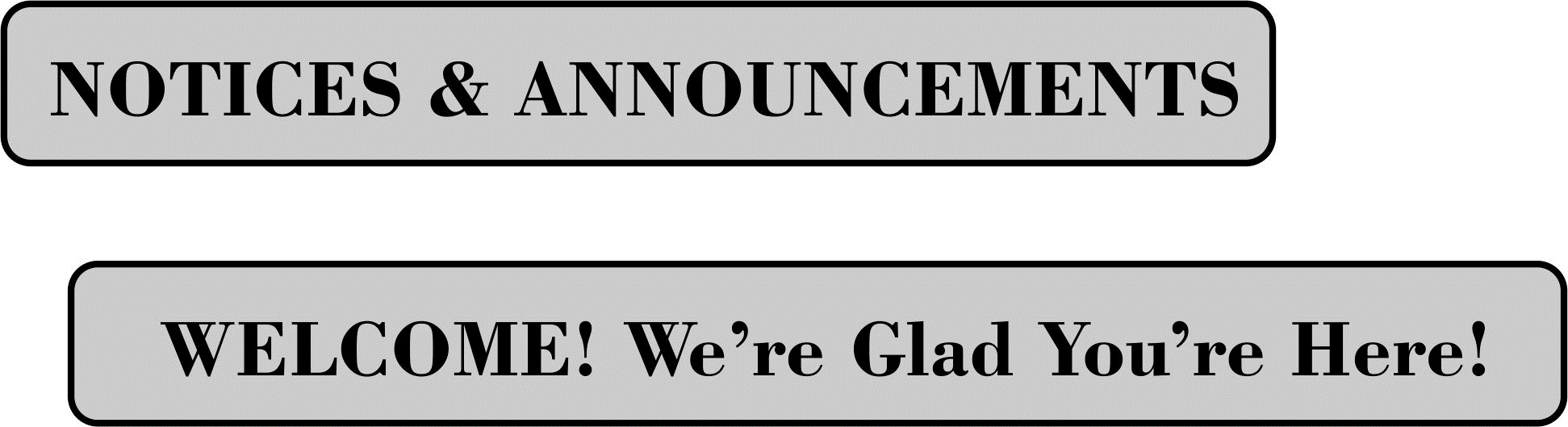 CALL TO WORSHIPL: We gather again at the end of the year to wait for the Christ child anew.
P: We wait in the shocking hope of the coming of the Messiah.L: We wait, and we remember the astounding things God has done to save God’s people.
P: We wait in the shocking hope of the coming of the Messiah.L: We wait, and we pay attention for signs of God’s justice and mercy turning the world upside down.
P: We wait in the shocking hope of the coming of the Messiah.L: We wait, and in our waiting, we learn to live as people of God’s promise.
ALL: Let us worship in the shocking hope of Jesus Christ, the coming Messiah. Amen.OPENING HYMN  “Great Is Thy Faithfulness”         UMH 140PASTORAL PRAYEROPENING PRAYER (in unison): God of love and mercy, we thank you for your loving presence in our lives. You have formed us in your image, and you continue to transform us as we grow in faith. Break through the darkness in our lives and let the light of your love flood in, that we may become more productive disciples of Jesus Christ. Amen.WELCOME & GREETINGSPSALTER                     Psalm 80: 1-7, 14-19          UMH 801  LIGHTING OF THE FIRST ADVENT CANDLE“Light the Advent Candle” TFWS 20901st READING                     Isaiah 64: 1-9JOYS, CONCERNS & PRAYERS OF THE PEOPLEMUSIC MINISTRYGOSPEL READING        Mark 13: 24-37 SERMONIC SONG “Something About That Name” UMH 171SERMON                                                            Pastor Egan Bovell                   PRAYER OF DISCIPLESHIPTHE SACRAMENT OF HOLY COMMUNIONTITHES AND OFFERINGSOFFERTORY PRAYER                                                         FRIENDS OF BARBADOS RECOGNITION AND CITATIONNOTICES & ANNOUNCEMENTS                                                                                                                               CLOSING HYMN “I Know Whom I Have Believed” UMH 714 BENEDICTION & SENDING FORTH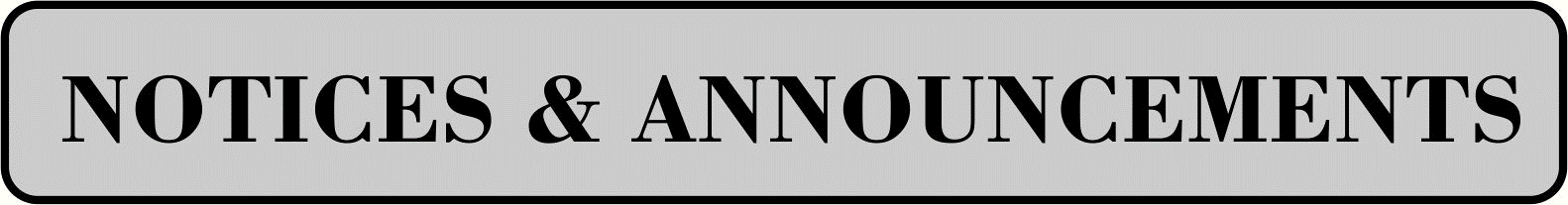 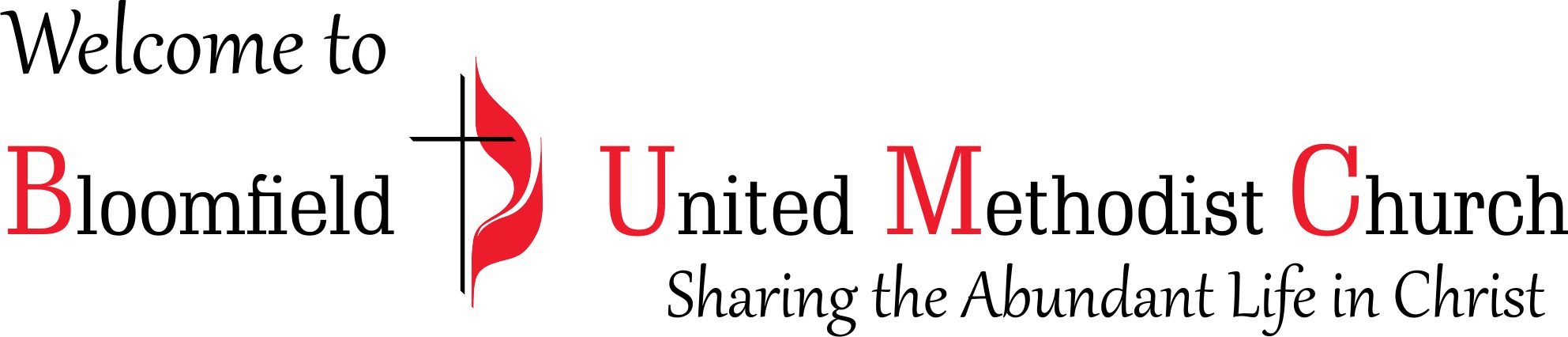 1st Sunday of AdventDecember 3, 202311:00am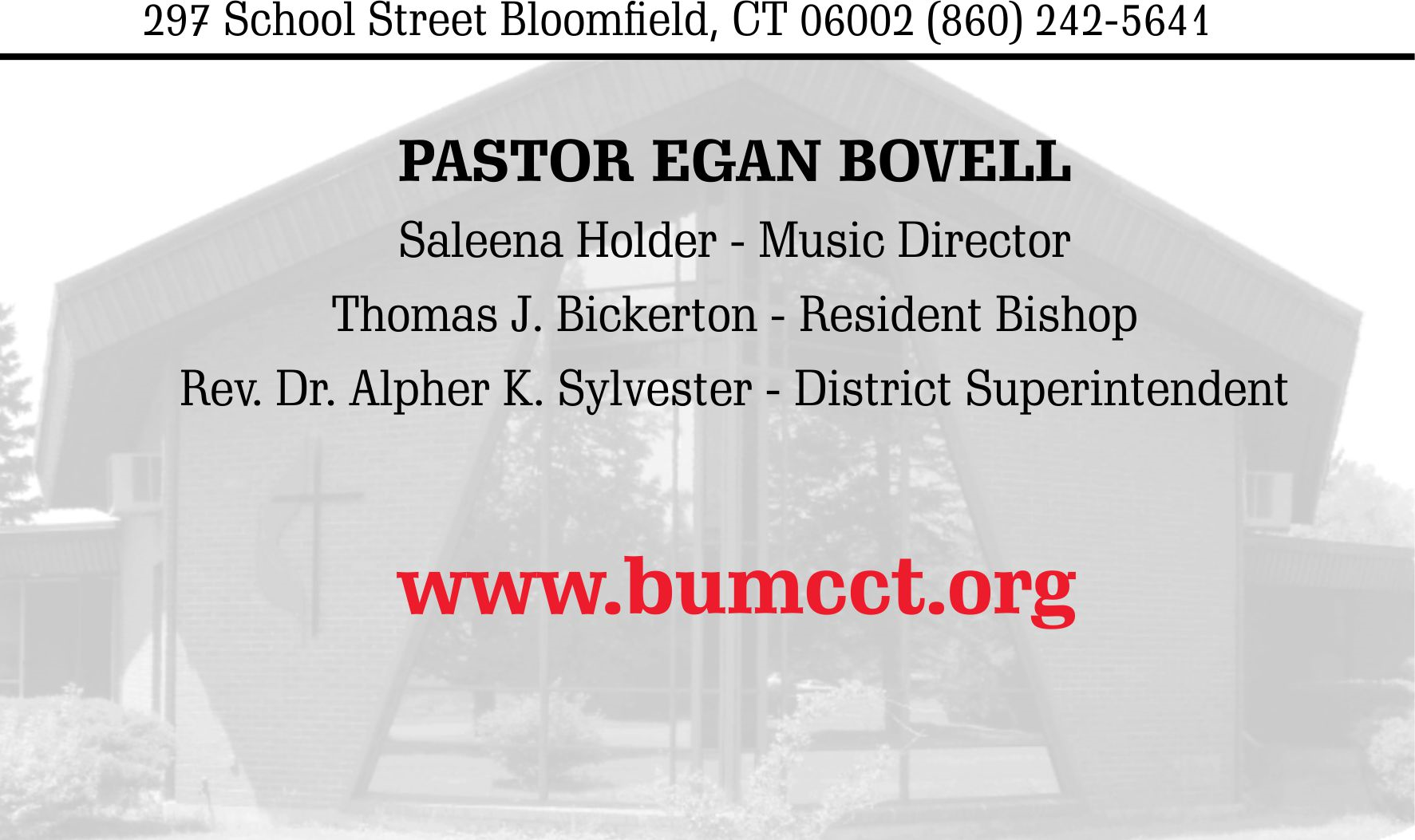 